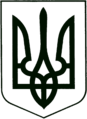 УКРАЇНА
МОГИЛІВ-ПОДІЛЬСЬКА МІСЬКА РАДА
ВІННИЦЬКОЇ ОБЛАСТІВИКОНАВЧИЙ КОМІТЕТ РІШЕННЯ№123             Від 27.04.2017р.                                              м. Могилів-ПодільськийПро відмову у доцільності позбавлення батьківських правКеруючись ст. 34 Закону України «Про місцеве самоврядування в Україні»,  відповідно ст. ст. 150, 151, 152, 158, 164, 165, Сімейного кодексу України, Закону України «Про органи і служби у справах дітей та спеціальні установи для дітей», постановою Кабінету Міністрів України від 24.09.2008р. №866 «Питання діяльності органів опіки та піклування, пов’язані із захистом прав дітей»,-                                   виконком міської ради ВИРІШИВ:1. Відмовити у доцільності позбавлення батьківських прав      _________________________, ___________ року народження, відносно його      малолітнього сина ____________________, ________ року народження,      згідно з додатком.2. Контроль за виконанням даного рішення покласти на заступника міського                          голови з питань діяльності виконавчих органів Кригана В.І..         Міський голова                                                                  П. Бровко       Додаток                                                                               до рішення виконавчого                                                                                                 комітету міської ради                                                                                                                   від 27.04.2017р. № 123    В И С Н О В О Коргану опіки та піклування Могилів – Подільської міської ради про відмову у доцільності позбавлення батьківських правВивчивши матеріали, що надійшли до комісії з питань захисту прав дитини, стало відомо наступне:        Громадянка України ____________________, _________ року народження, зареєстрована по вул. М.Руденко, ___, м. Могилева – Подільського проживає та зареєстрована на тимчасове перебування за адресою: гміна /район Сокулка, воєводство Підляське, повіт Сокульський, місце Бобровники, буд. ___. До складу її сім’ї входять:- ________________________ - донька _______ року народження;- ________________________ - син ______ року народження.    _______________________ перебувала у шлюбі з 25.07.2008 р. з ___________________________, ________________ року народження. У спільному шлюбі народився син _____________________, ___________ року народження. Подружні відносини не склались та були розірванні  03.07.2013р.. Малолітній син залишився проживати із матір’ю.Зі слів _____________________ стало відомо, що батько не цікавився життям дитини, а по сьогоднішній день самоусунувся від виконання батьківських обов’язків.20.04.2017р. на комісії з питань захисту прав дитини розглядалось питання про доцільність позбавлення батьківських прав, де було роз’яснено, що під час вивчення такого питання, з’ясовуються обставини щодо участі батька у вихованні дитини, причини невиконання батьківських обов’язків. Представник заявниці ___________________ повідомив, що ____________________ не відомо місце проживання, перебування та роботи бувшого чоловіка, батьки померли, що не дає можливість вивчити причини ухилення від виконання своїх батьківських обов’язків по вихованню дитини.Так як _____________________, зареєстрований за адресою: вулицяМ. Руденко, ___, м. Могилів – Подільський, де він проживає, не дає можливості повідомити його про позбавлення батьківських прав відносно його дитини, що є підставою про відсутність предмету спору між батьками щодо виховання дитини. Адже ст.9 Конвенції ООН про права дитини, схваленої Урядом України 27.02.1991р. застерігає, що розлучення дитини з батьком допускається у виняткових випадках, і то, якщо таке розлучення необхідне в найкращих інтересах дитини.Постановою Пленуму Верховного суду України від 30.03.2007 р. №3 «Про практику застосування судами законодавства при розгляді справ про усиновлення і про позбавлення та поновлення батьківських прав» роз’яснено, що позбавлення батьківських прав (тобто прав на виховання дитини, захист її інтересів, на відібрання дитини в інших осіб, які незаконно її утримують, та  ін.), що надані батькам до досягнення дитиною повноліття і ґрунтуються на факті спорідненості з  нею, є крайнім заходом впливу на осіб, які не виконують батьківських обов'язків, а тому питання про його застосування слід вирішувати лише після повного, всебічного, об'єктивного з'ясування обставин справи, зокрема ставлення батьків до дітей.           Ухилення батьків від виконання своїх обов'язків має місце, коли вони не піклуються про фізичний і духовний розвиток дитини, її навчання, підготовку  до самостійного життя, зокрема: не забезпечують необхідного харчування,  медичного догляду, лікування дитини, що негативно впливає на її фізичний розвиток як складову виховання; не спілкуються з дитиною в обсязі,  необхідному для її нормального самоусвідомлення; не надають дитині доступу до культурних та інших духовних цінностей; не сприяють засвоєнню нею загальновизнаних норм моралі; не виявляють інтересу до її внутрішнього світу; не створюють умов для отримання нею освіти. 
        Зазначені фактори, як кожен окремо, так і в сукупності, можна 
розцінювати як ухилення від виховання дитини лише за умови винної поведінки батьків, свідомого нехтування ними своїми обов'язками. З аналізу вказаних норм вбачається, що позбавлення батьківських прав, є крайнім заходом впливу в наявності, не виконання батьківських обов’язків, а тому питання про його застосування потрібно вирішувати лише після повного, всебічного, об’єктивного з’ясування обставин справи, зокрема ставлення батьків до дітей. Про ухилення від обов’язку виховувати дитину, передбаченої п.2 ч.1 ст.164 Сімейного кодексу України, мова може йти лише за умови винної поведінки особи, свідомого нехтування ними своїми батьківськими обов’язками.	Проте, відповідних доказів, щодо навмисного характеру таких дій батька не надано, доцільність позбавлення батьківських прав допускається лише тоді, коли такий захід є конче необхідним для дитини та змінити поведінку батька в кращу сторону неможливо, і лише при наявності вини в його діях.          Отже, комісією з питань захисту прав дитини не було виявлено протиправної поведінки батька та прийнято рішення порушити клопотання перед виконавчим комітетом Могилів – Подільської міської ради про відмову у доцільності позбавлення батьківських прав ______________________________, _______________________ року народження, відносно його малолітнього сина _____________________, ______________ року народження.Голова Комісії:                                                                    Міський голова                                                                         П. БровкоСекретар Комісії:Начальник відділу у справах дітейслужби у справах дітей, сім’ї та молоді	     О. СиницяКеруючий справами виконкому                                              Р. Горбатюк